Revolting RhymesChapter 2 ends with a poem; a rhyming poem. Have another listen if you need. TASK 1: Roald Dahl was the ruler of rhyme. Has he met his match in you today? Here’s your challenge: follow the strings and rhyme the words below. If you can think of even more rhymes, then take a bow and accept your crown as the new king or queen!(No printer, no problem – just make a copy of the rhyming strings into your workbook)CHALLENGE TASK:Can you have a go at using those three your rhymes in your own poem about Grandma’s magic medicine?I’ll have a go, to get you on your way…This is my very first spellI’m going to banish Grandma’s smellI might even curl her hair as wellMy potion though will have to be strong*** Please send me your poems, I’d love to read them ***….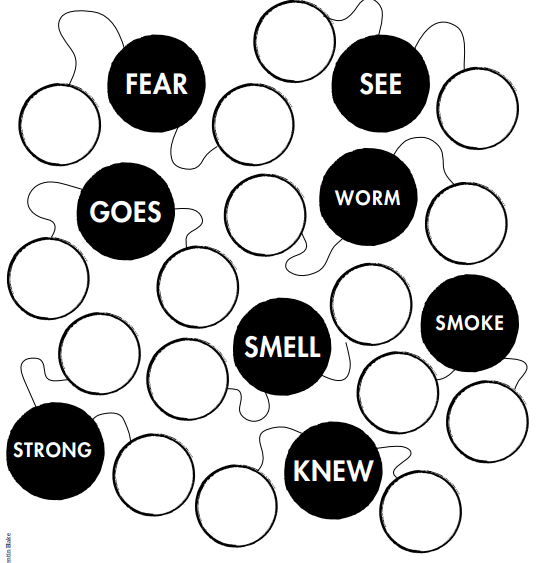 